          R O M Â N I A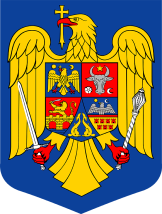 MINISTERUL AFACERILOR INTERNEINSTITUŢIA PREFECTULUI – JUDEŢUL GIURGIUS I T U A Ţ I  Aplăților efectuate în data de 11 NOIEMBRIE 2022CAP. 61.01 ORDINE PUBLICĂ ȘI SIGURANȚĂ NAȚIONALĂ          R O M Â N I AMINISTERUL AFACERILOR INTERNEINSTITUŢIA PREFECTULUI – JUDEŢUL GIURGIUS I T U A Ţ I  Aplăților efectuate în data de 24 NOIEMBRIE 2022CAP. 61.01 ORDINE PUBLICĂ ȘI SIGURANȚĂ NAȚIONALĂ         R O M Â N I AMINISTERUL AFACERILOR INTERNEINSTITUŢIA PREFECTULUI – JUDEŢUL GIURGIU     S I T U A Ţ I  Aplăților efectuate în data de 23 NOIEMBRIE 2022CAP. 61.01 ORDINE PUBLICĂ ȘI SIGURANȚĂ NAȚIONALĂ          R O M Â N I AMINISTERUL AFACERILOR INTERNEINSTITUŢIA PREFECTULUI – JUDEŢUL GIURGIU     S I T U A Ţ I  Aplăților efectuate în data de 25 NOIEMBRIE 2022CAP. 61.01 ORDINE PUBLICĂ ȘI SIGURANȚĂ NAȚIONALĂDenumire indicatorSuma plătităExplicațiiCHELTUIELI DE PERSONAL82484,00Salarii de bază1008,00Indemnizație de conducere3602,00Sporuri pentru condiții de muncă6344,00Ore suplimentare12817,00Alte drepturi salariale14820,00Norma de hrană3193,00Uniformă si echipament345,00Transport2397,00Chirie-Indemnizație instalare2290,00Contribuție asiguratorie de muncă-Vouchere de vacanțăTotal cheltuieli de personal129300,00BUNURI ŞI SERVICIITotal bunuri și serviciiDESPAGUBIRI CIVILEDespăgubiri civileDenumire indicatorSuma plătităExplicațiiCHELTUIELI DE PERSONALSalarii de bazăIndemnizație de conducereSporuri pentru condiții de muncăOre suplimentareAlte drepturi salarialeNorma de hranăUniformă si echipamentTransport2672,00Transport COChirieIndemnizație instalareContribuție asiguratorie de muncăVouchere de vacanțăTotal cheltuieli de personal2672,00BUNURI ŞI SERVICIITotal bunuri și serviciiDESPAGUBIRI CIVILEDespăgubiri civileDenumire indicatorSuma plătităExplicațiiCHELTUIELI DE PERSONALTotal cheltuieli de personalBUNURI ŞI SERVICIIFurnituri de birouMateriale pentru curățenieÎncălzit, iluminat și forță motrică221,86Apă, canal și salubritate581,78Carburant și lubrefianțiPiese schimb11,02Poștă, telecomunicații, radio, tv, internetMateriale și prestări de servicii cu caracter funcțional7450,00Alte bunuri și servicii pentru întreținere și funcționareReparații curenteDeplasări, detașări, transferăriCărți, publicații și materiale documentareBunuri de natura obiectelor de inventarConsultanță și expertizăPregătire profesională754,46Protecția munciiCheltuieli judiciare și extrajudiciareReclamă și publicitate5697,94Prime de asigurare non viațăProtocol și reprezentareAlte cheltuieli bunuri și serviciiTotal bunuri și servicii14717,06DESPĂGUBIRI CIVILEDespăgubiri civileDenumire indicatorSuma plătităExplicațiiCHELTUIELI DE PERSONALTotal cheltuieli de personalBUNURI ŞI SERVICII1949,27Furnituri de birou996,77Materiale pentru curățenieÎncălzit, iluminat și forță motricăApă, canal și salubritateCarburant și lubrefianțiPiese schimbPoștă, telecomunicații, radio, tv, internet1465,05Materiale și prestări de servicii cu caracter funcțional797,57Alte bunuri și servicii pentru întreținere și funcționareReparații curenteDeplasări, detașări, transferăriCărți, publicații și materiale documentareBunuri de natura obiectelor de inventarConsultanță și expertizăPregătire profesională590,24Protecția munciiCheltuieli judiciare și extrajudiciareReclamă și publicitatePrime de asigurare non viațăProtocol și reprezentareAlte cheltuieli bunuri și serviciiTotal bunuri și servicii5798,90DESPĂGUBIRI CIVILEDespăgubiri civile